Nimi: __________________________ pvm _____._____.________OPPIAINEIDEN ARVIOINTIRastita tämänhetkisen osaamisesi mukaan!Yläkoulussa asetan itselleni kehittämiskohteeksi:Oppiaineet: ______________________________________________________________________________________________________________________________________________Käyttäytyminen:___________________________________________________________________________________________________________________________________________Työskentelytaidot: _____________________________________________________________ ____________________________________________________________________________Missä taitoaineessa koen onnistumisia? ___________________________________________Missä taitoaineessa voisin vielä parantaa? _________________________________________Opettajan kommentit:______________________________________________________________________________________________________________________________________________________________________________________________________________________________________________________________________________________________________________________________________			______________________Oppilaan allekirjoitus		         		  Huoltajan allekirjoitus 	OHJAAVAN PALAUTTEEN LOMAKE 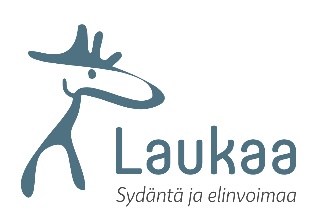 KÄYTTÄYTYMISEN ARVIOINTIOppiaineOsaan kiitettävästi (9-10)Osaan hyvin(8)Osaan kohtalaisesti (6-7)Tarvitsen harjoitusta (5)Äidinkieli ja kirjallisuusMatematiikkaEnglantiRuotsiReaaliaineet: ymp, hy, ueTYÖSKENTELYTAIDOTLähes ainaYleensäJoskusHarvoinTyöskentelen oppitunneilla aktiivisesti.Osaan työskennellä kaikkien kanssa.Osaan suunnitella työtäni.Osaan asettaa työskentelylleni tavoitteita.Osaan työskennellä sinnikkäästi.Olen ajoissa paikalla.Huolehdin oppimisympäristöni siisteydestä.Noudatan koulun ja luokan sääntöjä.Teen kotitehtäväni huolellisesti.Suhtaudun koulutyöhön positiivisesti.erinomainen (10)Oppilaskäyttäytyy esimerkillisesti ja ystävällisestinoudattaa yhteisiä sääntöjä ja hyviä tapoja, on kohtelias ja rehellinenauttaa mielellään muita, luo ja ylläpitää työrauhaa ja myönteistä ilmapiiriähuolehtii tehtävistä, välineistä ja ympäristöstä tunnollisesti ja oma-aloitteisestiasennoituu myönteisesti ja aktiivisesti koulutyöhönkiitettävä (9)Oppilaskäyttäytyy moitteettomasti ja kohteliaastinoudattaa yhteisiä sääntöjä ja hyviä tapoja, on kohtelias ja rehellinenauttaa muita, ylläpitää työrauhaa ja myönteistä ilmapiiriähuolehtii ympäristöstä sekä yhteisistä tehtävistä ja välineistä tunnollisestitoimii huomaavaisesti lähiympäristöä kohtaan.asennoituu myönteisesti koulutyöhönhyvä (8)Oppilaskäyttäytyy yleensä hyvin ja kohteliaastinoudattaa lähes aina yhteisiä sääntöjä ja hyviä tapojatulee hyvin toimeen toisten kanssa ja toimii yleensä rehellisestihuolehtii omalta osaltaan työrauhastahuolehtii yleensä tehtävistään, ympäristöstä ja välineistäarvostaa omaa ja toisten työtätyydyttävä (7)Oppilaskäyttäytymisen ongelmiin joudutaan toisinaan puuttumaantulee yleensä toimeen toisten kanssahäiritsee oppitunteja ja kaipaa kypsymistä ja tukea ryhmässä toimimiseenhuolehtii kohtalaisesti tehtävistään, ympäristöstä ja välineistänoudattaa yhteisiä sääntöjä ja hyviä tapoja vaihtelevastikiinnostus koulutyöhön vaihteleekohtalainen (6)Oppilas.käyttäytymiseen joudutaan puuttumaan useinkohtelee toisia ajoittain rumasti ja vilpillisestihäiritsee usein työrauhaa, ei hallitse ryhmässä toimimisen taitojaon piittaamaton oppimisympäristöstäänsuhtautuu välinpitämättömästi yhteisiin sääntöihin ja hyviin tapoihinvähättelee koulutyötävälttävä (5–4)Oppilaskäyttäytymiseen joudutaan puuttumaan jatkuvasti, tarvitsee ulkopuolista kontrolliakäyttäytyy törkeästi muita ihmisiä kohtaan ja on toistuvasti epärehellinenhalveksii ja laiminlyö ympäristöä sekä yhteisiä tehtäviä ja välineitäei välitä yhteisistä säännöistä eikä hyvistä tavoistaei arvosta omaa tai toisten koulutyötä